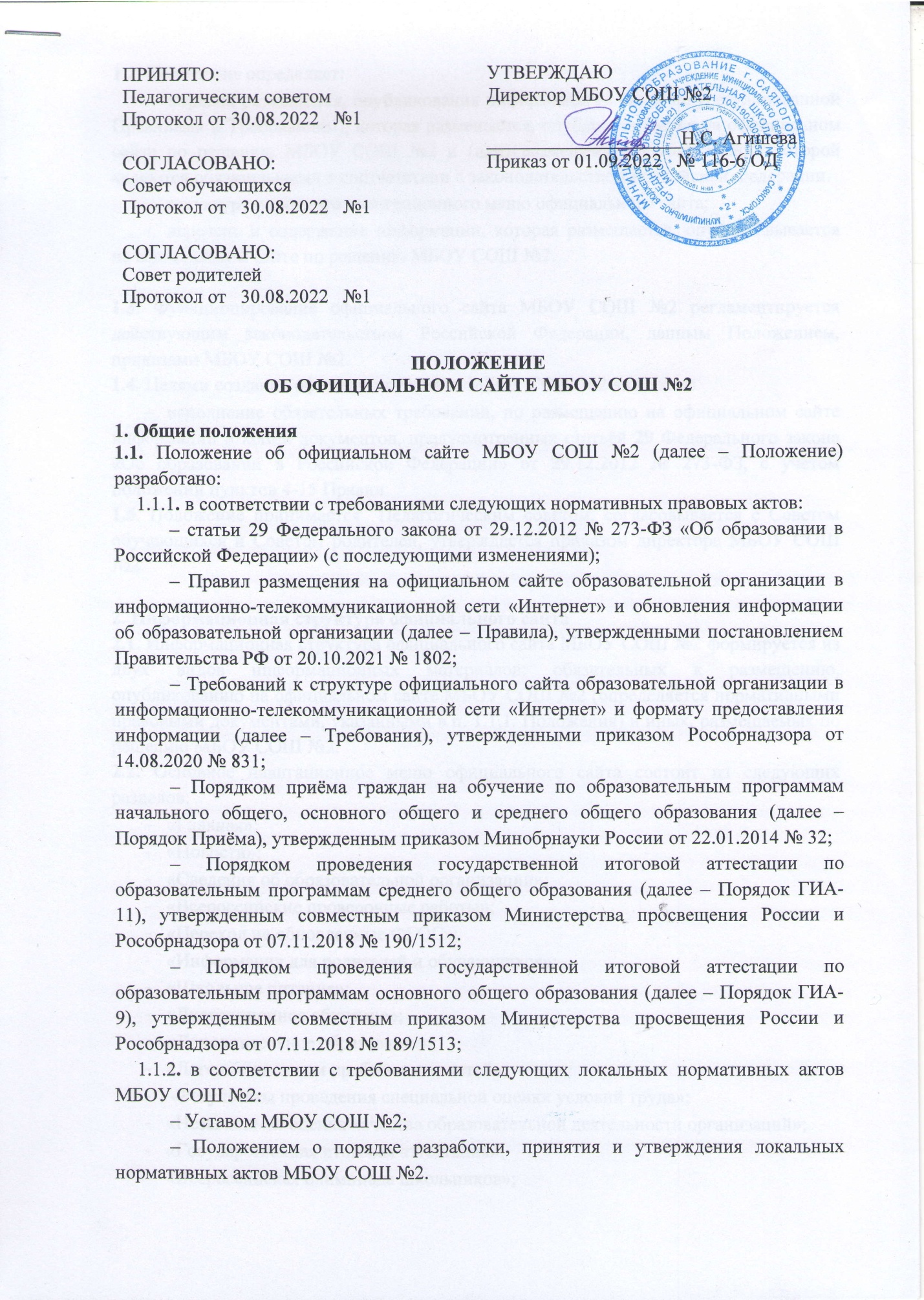 1.2. Положение определяет:порядок размещения, опубликования информации (в части не урегулированной Правилами и Требованиям), которая размещается, опубликовывается на официальном сайте по решению МБОУ СОШ №2и (или) размещение, опубликование которой являются обязательными в соответствии с законодательством Российской Федерации. структуру основного навигационного меню официального сайта;перечень и содержание информации, которая размещается, опубликовывается на официальном сайте по решению МБОУ СОШ №2.1.3. Функционирование официального сайта МБОУ СОШ №2регламентируется действующим законодательством Российской Федерации, данным Положением, приказами МБОУ СОШ №2. 1.4. Целями создания официального сайта МБОУ СОШ №2являются: исполнение обязательных требований, по размещению на официальном сайте информации и копии документов, предусмотренных статьёй 29Федерального закона «Об образовании в Российской Федерации» от 29.12.2012 № 273-ФЗ, с учетом положений пунктов 4-15 Правил. 1.5. Положение принимается Педагогическим советом, согласовывается с Советом обучающихся и Советом родителей, утверждается приказом директора МБОУ СОШ №2. 2. Информационная структура официального сайта2.1. Информационная структура официального сайта МБОУ СОШ №2формируется из двух видов информационных материалов: обязательных к размещению, опубликованию на официальном сайте МБОУ СОШ №2 (определяется нормативными правовыми документами, указанными в п. 1.1.1. Положения) и иных, размещаемых по решению МБОУ СОШ №2. 2.2. Основное навигационное меню официального сайта состоит из следующих разделов:«Главная»;«Новости»;«Сведения об образовательной организации»;«Всероссийские проверочные работы»;«Переход на обновленные ФГОС»;«Информация для родителей и обучающихся»;«Школьное питание»;«Дистанционное обучение»;«Дополнительное образование»;«Лагерь с дневным пребыванием детей»;«Результаты проведения специальной оценки условий труда»;«Независимая оценка качества образовательной деятельности организаций»;«Государственная итоговая аттестация»;«Всероссийская олимпиада школьников»;«Безопасность»;«Антикоррупционная деятельность»;«Функциональная грамотность»;«Цифровая образовательная среда»;«Электронный дневник»;«Государственные услуги»;«Полезные ссылки»;«Контакты»;«Вакансии»;«Часто задаваемые вопросы».2.3. МБОУ СОШ №2размещает на официальном сайте обязательную информацию: 2.3.1. В специальном разделе «Сведения об образовательной организации», структура которого, а также содержание и формат представления информации в нём определяются Требованиями;2.3.2. В подразделе «Вакантные места для приема (перевода) обучающихся»: о количестве свободных мест, сроках, времени, месте приема заявлений и процедуре индивидуального отбора при приеме либо переводе учащихся для получения основного общего и среднего общего образования и (или) для профильного обучения; об открываемых профилях и предметах с углубленным изучением; локальные нормативные акты (за исключением предусмотренных частью 2 статьи 30 Федерального закона «Об образовании в Российской Федерации»). размещена информация о Правилах приема граждан в МБОУ СОШ№2, содержание и сроки размещения информации в котором определяются требованиями Порядка Приёма. 2.3.3. В разделе «Государственная итоговая аттестация» создаются подразделы:«ОГЭ», содержание и сроки размещения информации подраздела определяются пунктом 24 Порядка ГИА-9;«ЕГЭ», содержание и сроки размещения информации подраздела определяются пунктом 33 Порядка ГИА-11;«Итоговое сочинение (изложение)», содержание и сроки размещения информации подраздела определяются пунктом 33 Порядка ГИА-11. 2.4. МБОУ СОШ №2размещает на официальном сайте иную информацию по своему решению с соблюдением требований к содержанию, формату размещаемой иной информации, срокам её обновления, установленных частями 1, 3 статьи 29 Федерального закона от 29.12.2012 № 273-ФЗ «Об образовании в Российской Федерации» и пунктом 8 Правил:2.4.1. В разделе «Главная» размещен сервис «Интернет-приемная школы»:форма обратной связи с наличием полей «Ваше имя», «Контактный телефон», «E-mail», «Сообщение». 2.4.2. В разделе «Новости»: информация о новостях, прошедших мероприятиях МБОУ СОШ №2, объявления, анонсы предстоящих событий в МБОУ СОШ №2; о результатах участия МБОУ СОШ №2в мероприятиях муниципального, регионального и федерального уровня. 2.4.3. В разделе «Информация для родителей и обучающихся»:советы и рекомендации педагогов, психологов;локальные нормативные акты, за исключением предусмотренных частью 2 статьи 30 Федерального закона «Об образовании в Российской Федерации»;информация по обеспечению безопасности жизнедеятельности детей, в том числе информационной.2.4.4. В разделе «Дополнительное образование»:информация о реализации дополнительных общеобразовательных программ. 2.4.5. В разделе «Доступная среда»:информация об условиях для обучения детей-инвалидов и лиц с ограниченными возможностями здоровья. 2.4.6. В разделе «Результаты проведения специальной оценки условий труда»:информация о результатах проведения специальной оценки условий труда;о мероприятиях по улучшению условий труда. 2.4.7. В разделе «Независимая оценка качества образовательной деятельности организации»:информация о результатах независимой оценки качества образовательной деятельности МБОУ СОШ №2;о плане мероприятий МБОУ СОШ №2 по выполнению рекомендаций по итогам НОКОД2.4.8. В разделе «Всероссийская олимпиада школьников»:информация о сроках проведения «Школьного этапа всероссийской олимпиады школьников» текущего учебного года. 2.4.9. В разделе «Безопасность»:информация об обеспечении безопасности обучающихся: дорожная безопасность, информационная безопасность, чрезвычайные происшествия, пожарная безопасность;информация о профилактической работе с обучающимися в МБОУ СОШ №2; о работе службы детского телефона доверия. 2.4.10. В разделе «Антикоррупционная деятельность»:информация о противодействии коррупции. 2.4.11. В разделе «Электронный дневник»:размещена ссылка на портал «Барс.Web-Образование»;информация о работе с электронным дневником (классным журналом). 2.4.12. В разделе «Государственные услуги»:информация о  государственных услугах, оказываемых в электронном виде в МБОУ СОШ№2. 2.4.13. Раздел «Полезные ссылки»:содержит перечень сайтов федеральных и региональных органов управления образованием, учреждений образования федерального и регионального уровня, информационных сайтов федеральных информационно-образовательных порталов. 2.4.14. В разделе «Контакты»:информация для посетителей сайта о местоположении образовательной организации на карте с указанием адреса, о номерах телефона, адресе электронной почты, реквизитах МБОУ СОШ №2.2.4.15. В разделе «Вакансии»:информация об открытых вакансиях в МБОУ СОШ №2.2.5. Информационные материалы, указанные в п. 2.4 Положения могут быть расширены МБОУ СОШ №2.	Решения о размещении, опубликовании новых иных информационных материалов, о создании новых разделов на официальном сайте и, в связи с этим, внесении изменений в Положение оформляются приказами директора МБОУ СОШ №2.3. Обеспечение размещения, опубликования и обновления информации на официальном сайте3.1.МБОУ СОШ №2обеспечивает: размещение, опубликование, обновление информации, а также формат её представления и сроки её размещения (обновления) на официальном сайте в соответствии с требованиями пунктов 6 – 11 Правил;постоянную поддержку официального сайта в работоспособном состоянии; взаимодействие с внешними информационно-телекоммуникационными сетями, сетью «Интернет»; проведение регламентных работ на сервере; разграничение доступа персонала и пользователей к ресурсам официального сайта и правам на изменение информации. 3.2. Обновление информации официального сайта формируется на основе информации, предоставляемой участниками образовательной деятельности МБОУ СОШ №2. 3.3. Подготовка и размещение информационных материалов на официальном сайте МБОУ СОШ №2регламентируется приказами директора МБОУ СОШ №2. 3.4. Список лиц, обеспечивающих подготовку, обновление и размещение материалов на официальном сайте, и возникающих в связи с этим зон ответственности, утверждается приказом директора МБОУ СОШ №2. 3.5. Официальный сайт МБОУ СОШ №2 размещается по адресу: http://школа2саяногорск.рф/	4. Ответственность и обязанности за обеспечение функционирования
официального сайта4.1. Обязанности лиц, назначенных приказом руководителя МБОУ СОШ №2: обеспечение постоянного контроля за функционированием официального сайта МБОУ СОШ №2;предоставление информации и обновление её в установленные сроки по всем разделам официального сайта.4.2. При разделении обязанностей по обеспечению функционирования официального сайта между участниками образовательной деятельности и третьим лицом обязанности первых прописываются в приказе директора МБОУ СОШ №2, обязанности второго – в договоре МБОУ СОШ №2 с третьим лицом. 4.3. Иные (необходимые или не учтенные Положением) обязанности, могут быть прописаны в приказе директора МБОУ СОШ №2. 4.4. Дисциплинарная и иная предусмотренная действующим законодательством РФ ответственность за качество, своевременность и достоверность информационных материалов возлагается на ответственных лиц МБОУ СОШ №2.4.5. Лица, ответственные за функционирование официального сайта, несут ответственность:за отсутствие на официальном сайте информации, которая является обязательной к размещению, опубликованию и размещаемой, опубликовываемой по решению МБОУ СОШ №2;за нарушение сроков обновления информации;за размещение на официальном сайте информации, противоречащей законодательству; за размещение на официальном сайте недостоверной информации. 5. Финансовое, материально-техническое обеспечение функционирования официального сайта5.1. Оплата работы ответственных лиц по обеспечению функционирования официального сайта МБОУ СОШ №2 из числа участников образовательной деятельности производится согласно Положению об установлении компенсационных и стимулирующих выплат к должностным окладам работников МБОУ СОШ №2.